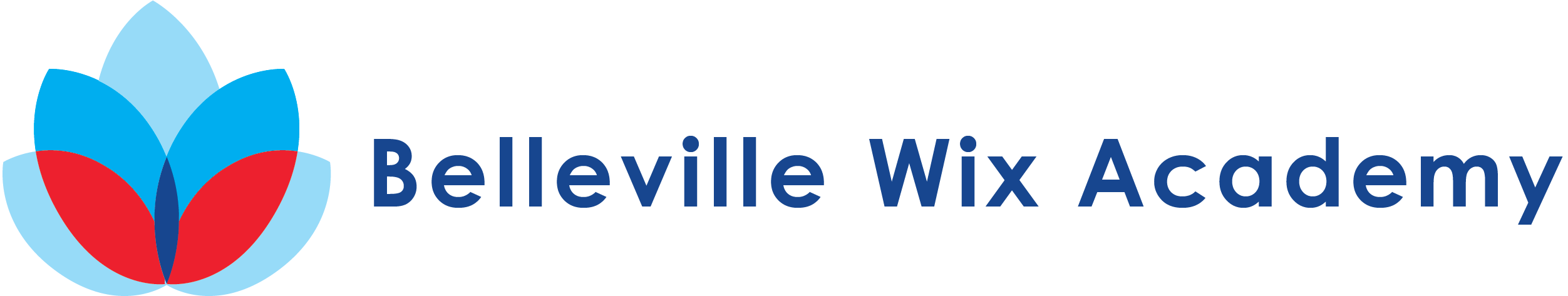 Belleville Wix Academy Uniform ListRed or Blue v-neck sweatshirt or cardigan (available online)Bottoms: Navy Blue/Black skirts, pinafore, trousers or shorts - can be purchased externally ie: Tesco, Asda, Marks & Spencer. Tights: Navy Blue/BlackShoes: Plain black sensible shoes (velcro shoes for Nursery and Reception class)Summer: Red or Blue Gingham Dress, Navy Blue/Black shorts - can be purchased externally ie: Tesco, Asda, Marks & Spencer.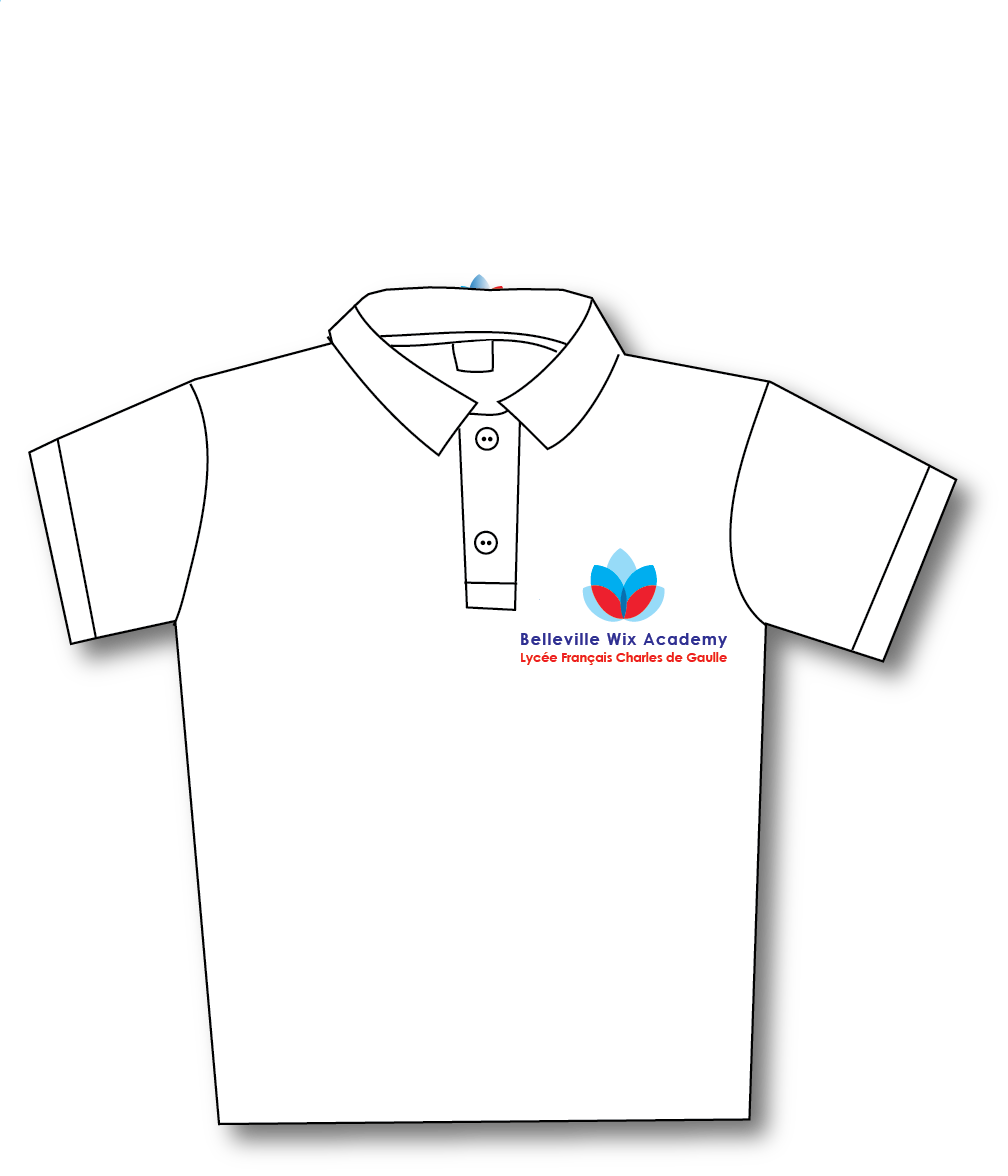 PE Kit: Logo T- Shirt, Navy blue shorts (available online) with plain black or white trainers/plimsolls (velcro for Nursery and Reception class)Book bag (available online)Kindly label all items of uniform.Payable by credit/debit card www.schoolgateway.com items will be taken to your child’s classroom.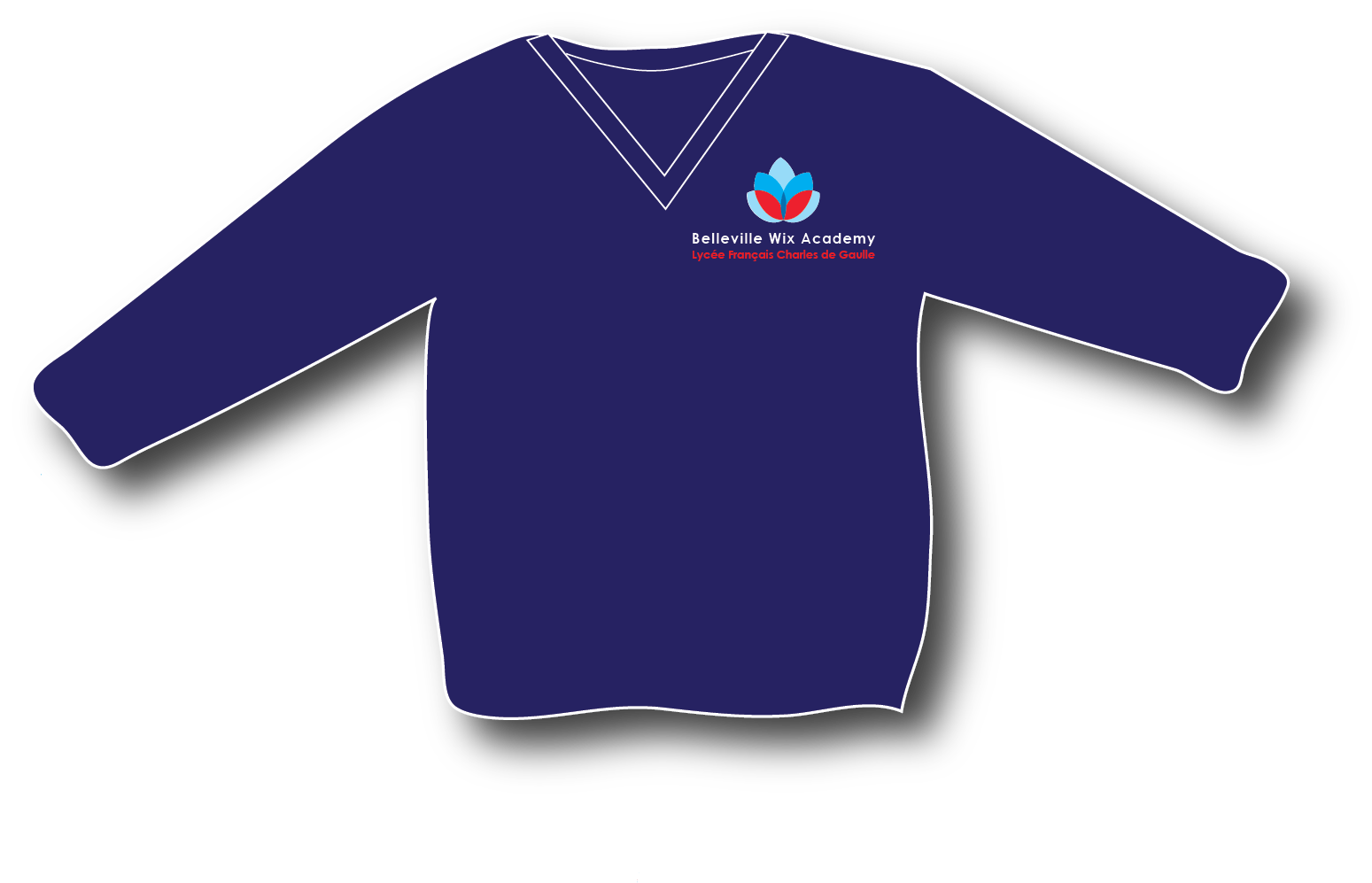 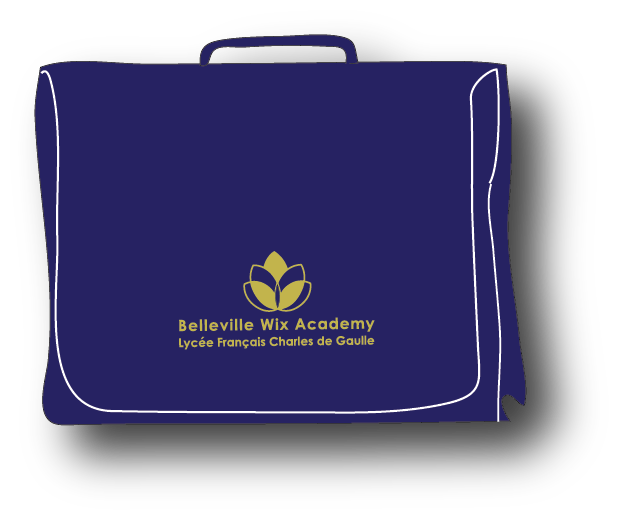 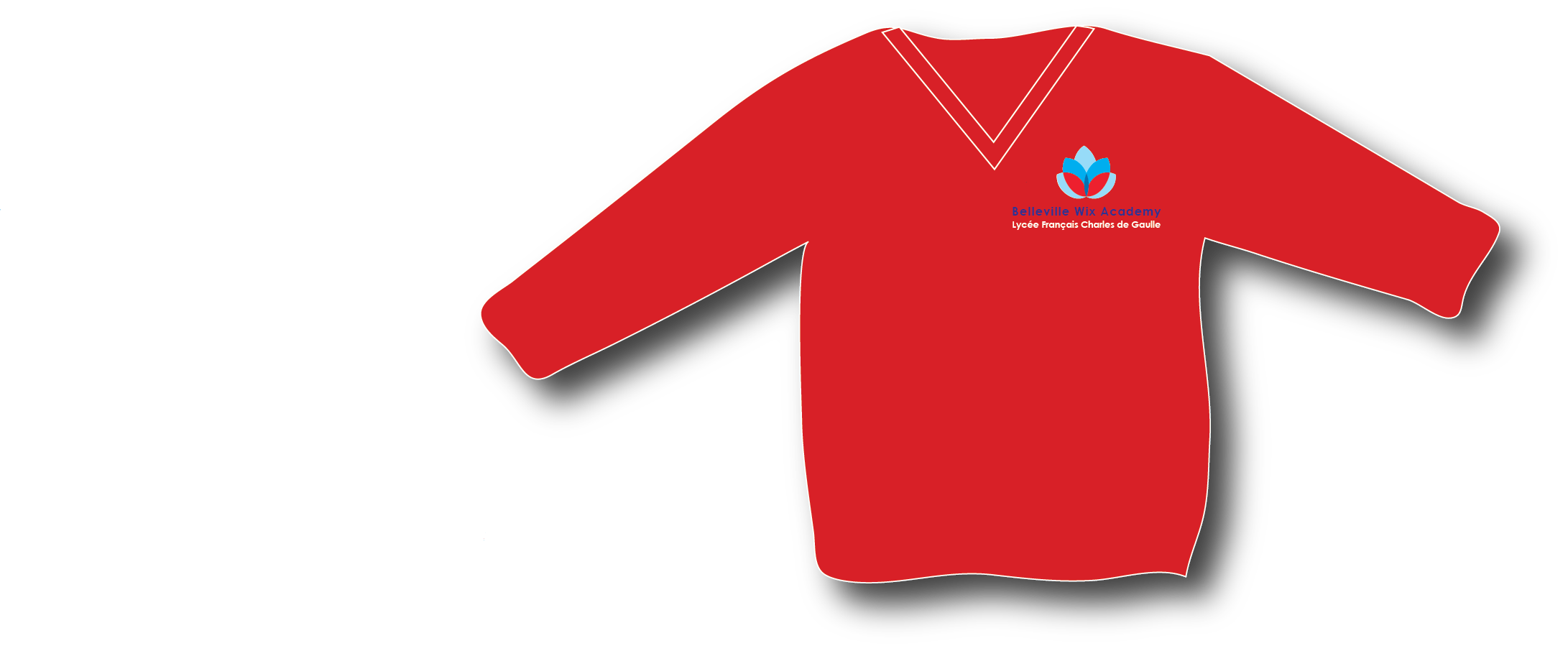 